Name of Journal: World Journal of Clinical CasesManuscript NO: 64678Manuscript Type: CASE REPORTDisseminated Fusarium bloodstream infection in a child with acute myeloid leukemia: A case reportNing JJ et al. Disseminated Fusarium bloodstream infectionJun-Jie Ning, Xue-Mei Li, Sheng-Qiu LiJun-Jie Ning, Xue-Mei Li, Sheng-Qiu Li, Department of PICU, First People's Hospital of Zigong City, Zigong 643000, Sichuan Province, ChinaAuthor contributions: Ning JJ was the patient’s doctor, reviewed the literature, and contributed to drafting the manuscript; Li XM provided the plans for the treatment; Li SQ was the nurse in charge of the child and provided skin pictures of various periods; all authors issued final approval of the version to be submitted.Corresponding author: Jun-Jie Ning, MD, Doctor, Department of PICU, First People's Hospital of Zigong City, No. 42 Yizhi Road, Shangyihao, Zigong 643000, Sichuan Province, China. nestlord@foxmail.comReceived: February 22, 2021Revised: April 6, 2021Accepted: May 25, 2021Published online: July 26, 2021AbstractBACKGROUNDDisseminated Fusarium is rare in healthy children. Children with hematological tumors may have secondary fungal infections, including Fusarium infections, which are due to tumor bone marrow infiltration or prolonged bone marrow suppression after chemotherapy. Because of the lack of typical clinical manifestations and effective antifungal drugs, early diagnosis and treatment of the disease are difficult, and the prognosis is poor.CASE SUMMARYThe patient in this case was a 13-year-old female child with rash and fever as the first symptoms. She had the characteristics of the four stages of skin that are typical of Fusarium infection. She was diagnosed with disseminated Fusarium infection through skin biopsy and blood culture and diagnosed with Fusarium solani infection based on the morphological characteristics of the blood culture. After treatment with liposome amphotericin B combined with voriconazole, the child recovered.CONCLUSIONThis case highlights that for children with secondary agranulocytosis after receiving chemotherapy for hematological malignancies, once typical abnormal skin damage is found, the possibility of Fusarium infection should be considered, and voriconazole alone or in combination with polyenes may be the most effective anti-Fusarium drugs. Amphotericin B, the traditional drug of disseminated Fusarium disease, has a high mortality rate, and it is not recommended to use it alone. Adequate neutrophil counts are essential for the treatment of disseminated Fusarium bloodstream infection.Key Words: Fusarium; Liposomal amphotericin B; Voriconazole; Acute myeloid leukemia; Agranulocytosis; Case report©The Author(s) 2021. Published by Baishideng Publishing Group Inc. All rights reserved. Citation: Ning JJ, Li XM, Li SQ. Disseminated Fusarium bloodstream infection in a child with acute myeloid leukemia: A case report. World J Clin Cases 2021; 9(21): 6049-6055 URL: https://www.wjgnet.com/2307-8960/full/v9/i21/6049.htm DOI: https://dx.doi.org/10.12998/wjcc.v9.i21.6049Core Tip: We present herein the case of a Fusarium infection female child with rash and fever as the first symptoms. She had the characteristics of the four stages of skin typical of Fusarium infection. She was diagnosed with disseminated Fusarium infection through blood culture. For children with secondary agranulocytosis after receiving chemotherapy for hematological malignancies, once typical abnormal skin damage is found, the possibility of Fusarium infection should be considered, and the key to treatment is early diagnosis, the reversal of immunosuppression, and the provision of the correct antifungal treatment as soon as possible.INTRODUCTIONFusarium was discovered in 1958 and is a common soil mold. It was once considered to be pathogenic only in plants and to be able to cause devastating diseases in plants and crops[1]. However, Cho et al[2] first reported a case of disseminated Fusarium bloodstream infection in a child with acute myeloid leukemia in 1973 and found that Fusarium could also infect humans. With the increasing number of patients with low immune function, Fusarium is considered to be the second most common filamentous fungus that causes opportunistic infections after Aspergillus, and Fusarium infections are reported every year[3]. In this study, the clinical manifestations, diagnosis, and treatment of a case of disseminated Fusarium bloodstream infection in a child with acute myeloid leukemia are reported to provide a reference for future clinical treatment.CASE PRESENTATIONChief complaintsThe patient, a 13-year-old Chinese girl, came to our hospital because she had a pale complexion for 1 mo.History of present illnessOne month prior to presentation, the child appeared pale, which gradually worsened. Laboratory examination indicated the following: White blood cell count (WBC) 1.54 × 109/L, N% 7.9%, hemoglobin (Hb) 47 g/L, and platelets (PLT) 64 × 109/L. The results of bone marrow cell morphology, immunology, and cellular and molecular genetics (MICM typing) confirmed acute myeloid leukemia (type M1). Then, the patient received induction DA chemotherapy (daunorubicin for 3 d and cytarabine for 7 d).History of past illnessThe patient had an unremarkable previous medical history.Personal and family historyThe patient's personal and family history was nothing special.Physical examinationOn the third day after induction chemotherapy, the child developed a high fever. Physical examination revealed maculopapules on the face, trunk, and extremities (Figure 1A). The rash was further aggravated, mainly on the trunk, with obvious tenderness, part of the rash showed central necrosis and obvious peripheral swelling (Figure 1B), and part of the rash manifested vesicular formations (Figure 1C). Subsequently, the rash further changed, and the vesicular lesions ruptured to form crater-like ulcers (Figure 1D).Laboratory examinationsMyelosuppression occurred during chemotherapy, repeated full blood examination demonstrated persistent neutropenia (WBC 0.12 × 109/L and absolute neutrophil count 0.01 × 109/L), and C-reactive protein was 296.5 mg/L. Two repeated fungal antigen tests [galactomannan (GM) and β-D-glucan] were negative.Imaging examinationsComputed tomography (CT) examination of the chest and abdomen showed no involvement of deep organs.Microbiological identification of the causative agentThe blood culture grew a fungus, which was ultimately identified as Fusarium solani by morphological characteristics (Figure 2). Fungi were seen on the biopsy of the exfoliated scab (Figure 3).FINAL DIAGNOSISThe final diagnosis of the presented case was disseminated Fusarium bloodstream infection.TREATMENTThis child had febrile neutropenia, combined with skin rash as the main clinical manifestation. On the basis of imipenem and cilastatin sodium anti-infection, vancomycin was added to cover Gram-positive microorganisms. Fluconazole was used to prevent fungal infection, and granulocyte colony-stimulating factor was used to promote the recovery of hematopoietic function. However, the rash was further aggravated, and the child still suffered from repeated high fever and altered conscious state and feeding. The antibacterial drugs imipenem and cilastatin sodium and vancomycin continued to be given to treat infection. Considering the high drug-resistance rate of Fusarium and the poor prognosis of patients with low immunity and disseminated Fusarium infection, fluconazole was changed to voriconazole and liposomal amphotericin B to ensure that at least one drug was effective (Figure 4). After the body temperature stabilized, the antibiotic regimen was downgraded to cefoperazone sodium and sulbactam sodium for continued prevention of infection, and the administration of liposomal amphotericin B combined with voriconazole antifungal treatment was continued for 4 wk.OUTCOME AND FOLLOW-UPThe child had a fever for 14 d. After that, the body temperature was normal, and the necrotic rash gradually healed (Figure 1E). Routine blood re-examination showed the following: WBC 8.76 × 109/L, neutrophil 7.26 × 109/L, Hb 70 g/L, PLT 35 × 109/L, and CRP 88.7 mg/L. However, before discharge, a 4 cm × 1.5 cm mass was palpable in the right calf of the child, and the tenderness was obvious. B-scan ultrasonography showed the formation of a local abscess, and CT examination of the chest and abdomen showed no involvement of deep organs. The discharge instructions were to continue posaconazole oral suspension combined with cefixime for anti-infection treatment for 2 wk. Eventually, the clinical symptoms of the child disappeared, the blood culture was negative on re-examination, and a clinical cure was achieved. There were no obvious adverse drug reactions during the treatment. However, the second cycle of chemotherapy was delayed because of the fungal infection. At present, the child is generally in good condition, and a second round of chemotherapy is planned.DISCUSSIONFusarium is a saprophytic fungus with strong ecological adaptability. It is widely distributed in natural soils and plants and can even live in deserts and Arctic regions. It can be parasitic on animal and plant bodies or saprophytic in animal and plant debris. Some species can produce mycotoxins under certain circumstances and threaten the health of humans and animals[4]. A multicenter retrospective study indicated a significantly increased incidence of Fusarium infection in patients with immunosuppression and acute myeloid leukemia, and this type of infection ranks second only to Aspergillus infection[5]. For people with normal immunity, Fusarium is an opportunistic pathogen, mainly causing local infections[6], but for patients with hematological malignancies, aplastic anemia, and organ transplantation or undergoing chemotherapy, Fusarium can cause invasive fungal infections. Among these patients with low immune function, disseminated Fusarium disease accounts for 70% of Fusarium infections[7].In immunocompromised hosts, the lack of a normal immune response can lead to vascular infiltration of Fusarium, leading to necrosis and diffuse infection, with skin involvement in 70% of cases of Fusarium infection[8]. The characteristic skin lesions may provide guidance for the early diagnosis of Fusarium infection. A typical Fusarium infection-induced rash can be divided into four periods: Stage I, red maculopapular rash; stage II, necrosis in the center of the rash; stage III, vesicular bullae changes secondary to necrosis; and stage IV, after the eruption, the vesicular lesions change to cratered lesions and eventually heal. Each period of skin change is 1-2 d apart[9]. The rash in this case showed typical four-stage manifestations. This study found that the four stages of Fusarium skin lesions can coexist, and in stage III, the vesicular lesions presented as thick-walled blisters with cloudy pus, and pain was obvious during the rash. Although the rash caused by Fusarium infection is specific, it still needs to be distinguished from the rash of patients with neutropenia, including leukemic deposits, viral infections, bacterial infections (ecthyma gangrenosum), and other fungi (Aspergillus, mucormycosis, and Candida) causing skin lesions.Fusarium infection is difficult to cure and has a poor prognosis; the overall mortality is as high as 50%-70%[10], and there is no consensus on the management of invasive disseminated Fusarium infection in the case of neutropenia. At present, the key to successful treatment is early diagnosis, the reversal of immunosuppression, and the administration of the correct antifungal treatment as soon as possible; however, Fusarium has shown widespread resistance to antifungal drugs in vitro. In vitro studies suggest that fluconazole, itraconazole, and flucytosine are not effective against Fusarium, while ketoconazole, miconazole, terbinafine, and voriconazole have limited efficacy. Amphotericin B is considered to be the most effective anti-Fusarium drug in vitro. However, Nucci et al[7] showed that the mortality rate of amphotericin B in the treatment of disseminated Fusarium was as high as 70%. The current successful treatment often comes from cases of voriconazole, so voriconazole alone or in combination with polyenes has been increasingly used for Fusarium infections. Because of the high drug resistance rate of Fusarium, the use of a single drug for the treatment of drug-resistant fungi cannot achieve a satisfactory effect, but a major concern for combination therapy is the potential antagonistic effect between antifungal agents. Some studies have shown that liposomal amphotericin B combined with voriconazole has a synergistic effect in the treatment of drug-resistant fungi[11]. Ho et al[12] also pointed out that for patients with increased skin lesions or continuous positive blood culture in monotherapy, the combination of the two drugs for treatment could be considered.Other studies have proposed that granulocyte recovery is the most important factor for successful treatment of invasive Fusarium infection. For patients with agranulocytosis, even if systemic antifungal drugs are given, the fatality rate is still close to 100%[13]. Therefore, colony-stimulating factor (G-CSF) and/or GM-CSF should be given to promote or maintain the recovery of hematopoietic function. Another finding suggests that surgical removal of focal lesions may result in better outcomes in patients with skin or disseminated infections[3].CONCLUSIONFor children with secondary agranulocytosis after receiving chemotherapy for hematological malignancies, once the typical abnormal skin damage is found, it should be alert to the possibility of Fusarium infection, and the key to treatment is early diagnosis, reversal of immunosuppression, and correct antifungal treatment as soon as possible. Voriconazole alone or in combination with polyenes may be the most effective anti-Fusarium drugs.ACKNOWLEDGEMENTSAll authors thank all doctors and nurses of PICU.REFERENCES1 Urbaniak C, Dadwal S, Bagramyan K, Venkateswaran K. Draft Genome Sequence of a Clinical Isolate of Fusarium fujikuroi Isolated from a Male Patient with Acute Myeloid Leukemia. Genome Announc 2018; 6 [PMID: 29930033 DOI: 10.1128/genomeA.00476-18]2 Cho CT, Vats TS, Lowman JT, Brandsberg JW, Tosh FE. Fusarium solani infection during treatment for acute leukemia. J Pediatr 1973; 83: 1028-1031 [PMID: 4518930 DOI: 10.1016/s0022-3476(73)80543-8]3 Muhammed M, Anagnostou T, Desalermos A, Kourkoumpetis TK, Carneiro HA, Glavis-Bloom J, Coleman JJ, Mylonakis E. Fusarium infection: report of 26 cases and review of 97 cases from the literature. Medicine (Baltimore) 2013; 92: 305-316 [PMID: 24145697 DOI: 10.1097/MD.0000000000000008]4 Antonissen G, Martel A, Pasmans F, Ducatelle R, Verbrugghe E, Vandenbroucke V, Li S, Haesebrouck F, Van Immerseel F, Croubels S. The impact of Fusarium mycotoxins on human and animal host susceptibility to infectious diseases. Toxins (Basel) 2014; 6: 430-452 [PMID: 24476707 DOI: 10.3390/toxins6020430]5 Pagano L, Caira M, Candoni A, Offidani M, Fianchi L, Martino B, Pastore D, Picardi M, Bonini A, Chierichini A, Fanci R, Caramatti C, Invernizzi R, Mattei D, Mitra ME, Melillo L, Aversa F, Van Lint MT, Falcucci P, Valentini CG, Girmenia C, Nosari A. The epidemiology of fungal infections in patients with hematologic malignancies: the SEIFEM-2004 study. Haematologica 2006; 91: 1068-1075 [PMID: 16885047 DOI: 10.1016/j.exphem.2006.05.021]6 Musa MO, Al Eisa A, Halim M, Sahovic E, Gyger M, Chaudhri N, Al Mohareb F, Seth P, Aslam M, Aljurf M. The spectrum of Fusarium infection in immunocompromised patients with haematological malignancies and in non-immunocompromised patients: a single institution experience over 10 years. Br J Haematol 2000; 108: 544-548 [PMID: 10759712 DOI: 10.1046/j.1365-2141.2000.01856.x]7 Nucci M, Marr KA, Queiroz-Telles F, Martins CA, Trabasso P, Costa S, Voltarelli JC, Colombo AL, Imhof A, Pasquini R, Maiolino A, Souza CA, Anaissie E. Fusarium infection in hematopoietic stem cell transplant recipients. Clin Infect Dis 2004; 38: 1237-1242 [PMID: 15127334 DOI: 10.1086/383319]8 Boutati EI, Anaissie EJ. Fusarium, a significant emerging pathogen in patients with hematologic malignancy: ten years' experience at a cancer center and implications for management. Blood 1997; 90: 999-1008 [PMID: 9242529 DOI: 10.1016/S0951-8320(97)00023-9]9 Nucci M, Anaissie E. Cutaneous infection by Fusarium species in healthy and immunocompromised hosts: implications for diagnosis and management. Clin Infect Dis 2002; 35: 909-920 [PMID: 12355377 DOI: 10.1086/342328]10 Nambiar P, Cober E, Johnson L, Brizendine KD. Fatal Fusarium infection manifesting as osteomyelitis following previous treatment with amphotericin B in a multi-visceral transplant: Case report and review of Fusarium infections in solid organ transplantation. Transpl Infect Dis 2018; 20: e12872 [PMID: 29512240 DOI: 10.1111/tid.12872]11 Martin-Vicente A, Guarro J, Capilla J. Does a triple combination have better activity than double combinations against multiresistant fungi? Experimental in vitro evaluation. Int J Antimicrob Agents 2017; 49: 422-426 [PMID: 28257903 DOI: 10.1016/j.ijantimicag.2016.12.015]12 Ho DY, Lee JD, Rosso F, Montoya JG. Treating disseminated fusariosis: amphotericin B, voriconazole or both? Mycoses 2007; 50: 227-231 [PMID: 17472622 DOI: 10.1111/j.1439-0507.2006.01346.x]13 Nucci M, Anaissie E. Fusarium infections in immunocompromised patients. Clin Microbiol Rev 2007; 20: 695-704 [PMID: 17934079 DOI: 10.1128/CMR.00014-07]FootnotesInformed consent statement: Written informed consent was obtained from the patient for publication of this manuscript and any accompanying images.Conflict-of-interest statement: The authors declare that they have no conflicts of interest to report.CARE Checklist (2016) statement: The authors have read the CARE Checklist (2016), and the manuscript was prepared and revised according to the CARE Checklist (2016).Open-Access: This article is an open-access article that was selected by an in-house editor and fully peer-reviewed by external reviewers. It is distributed in accordance with the Creative Commons Attribution NonCommercial (CC BY-NC 4.0) license, which permits others to distribute, remix, adapt, build upon this work non-commercially, and license their derivative works on different terms, provided the original work is properly cited and the use is non-commercial. See: http://creativecommons.org/Licenses/by-nc/4.0/Manuscript source: Unsolicited manuscriptPeer-review started: March 2, 2021First decision: March 25, 2021Article in press: May 25, 2021Specialty type: Medicine, research and experimentalCountry/Territory of origin: ChinaPeer-review report’s scientific quality classificationGrade A (Excellent): 0Grade B (Very good): 0Grade C (Good): CGrade D (Fair): 0Grade E (Poor): 0P-Reviewer: Niu J S-Editor: Gao CC L-Editor: Wang TQ P-Editor: Xing YXFigure LegendsA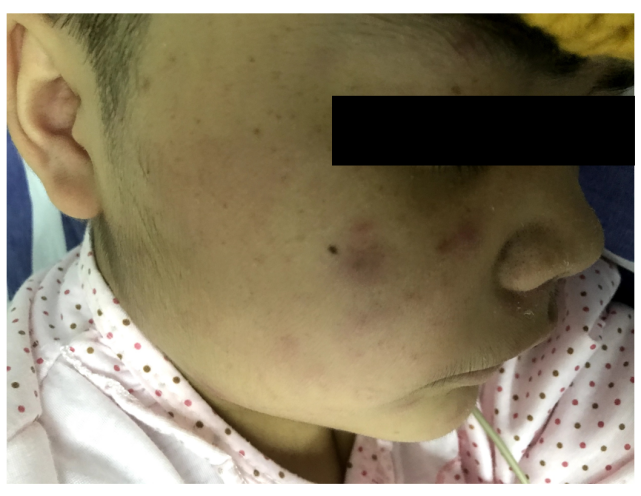 B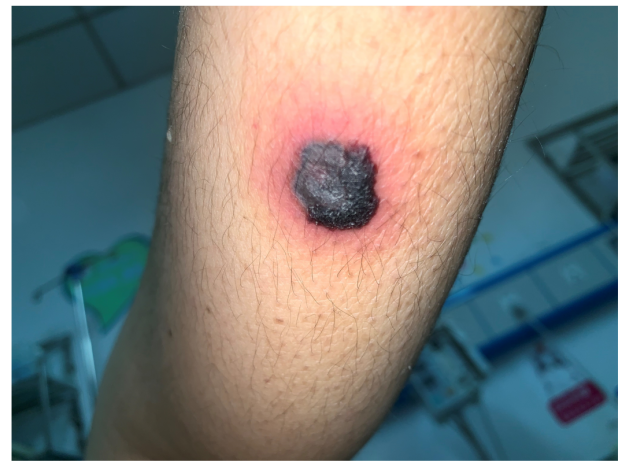 C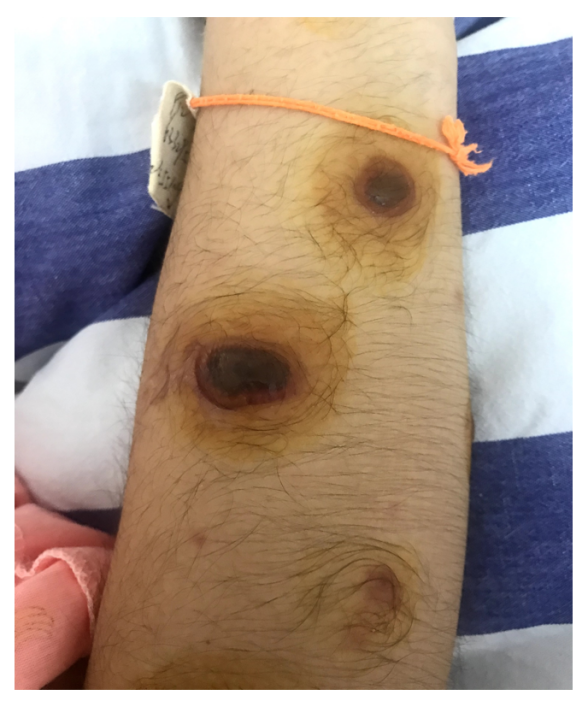 D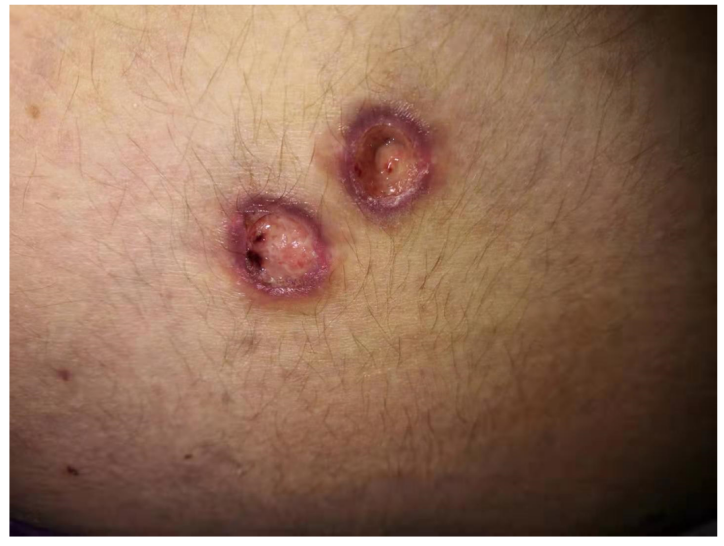 E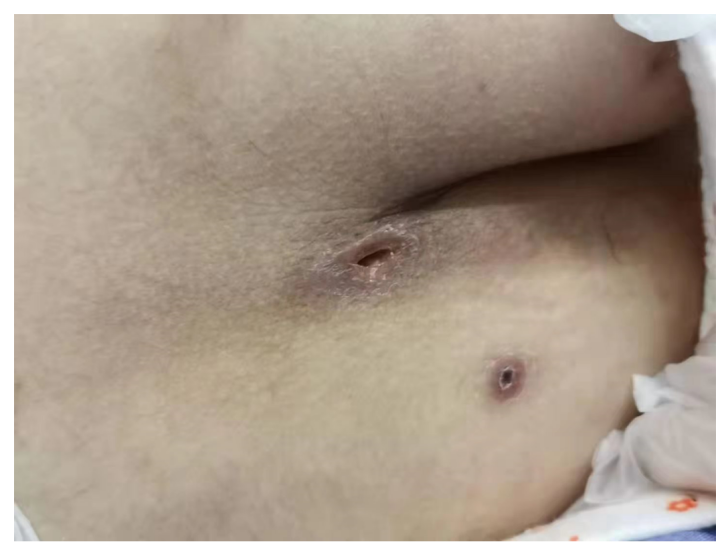 Figure 1 Skin lesions. A: The cheeks, limbs, and trunk began to show purple macules with mild itching; B: Papules protruded from the body surface, with black necrotic tissue visible in the center, peripheral redness and swelling, and accompanying pain; C: Herpes-like lesions with pus were seen in the center of the rash; D: Once the scabs fell off, the affected areas developed into deep ulcers; E: The ulcers gradually healed, leaving scars.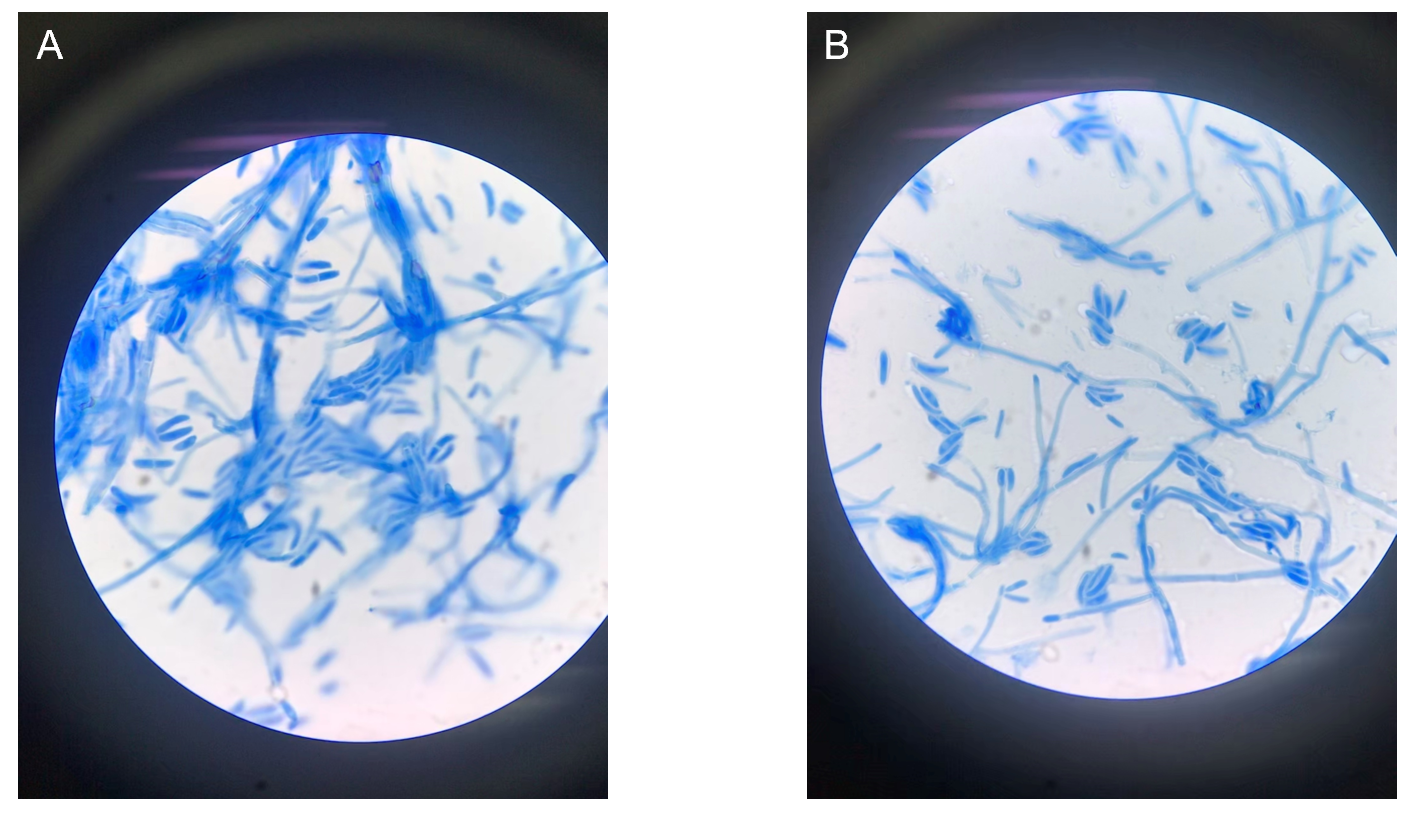 Figure 2 Microscopic images (1000 ×) of Fusarium solani stained with lactophenol cotton blue. A: The macroconidia are stout and sickle-shaped; B: Septated hyphae with straight simple thin long phialide bearing oval microconidia in a “diphtheroidal” pattern.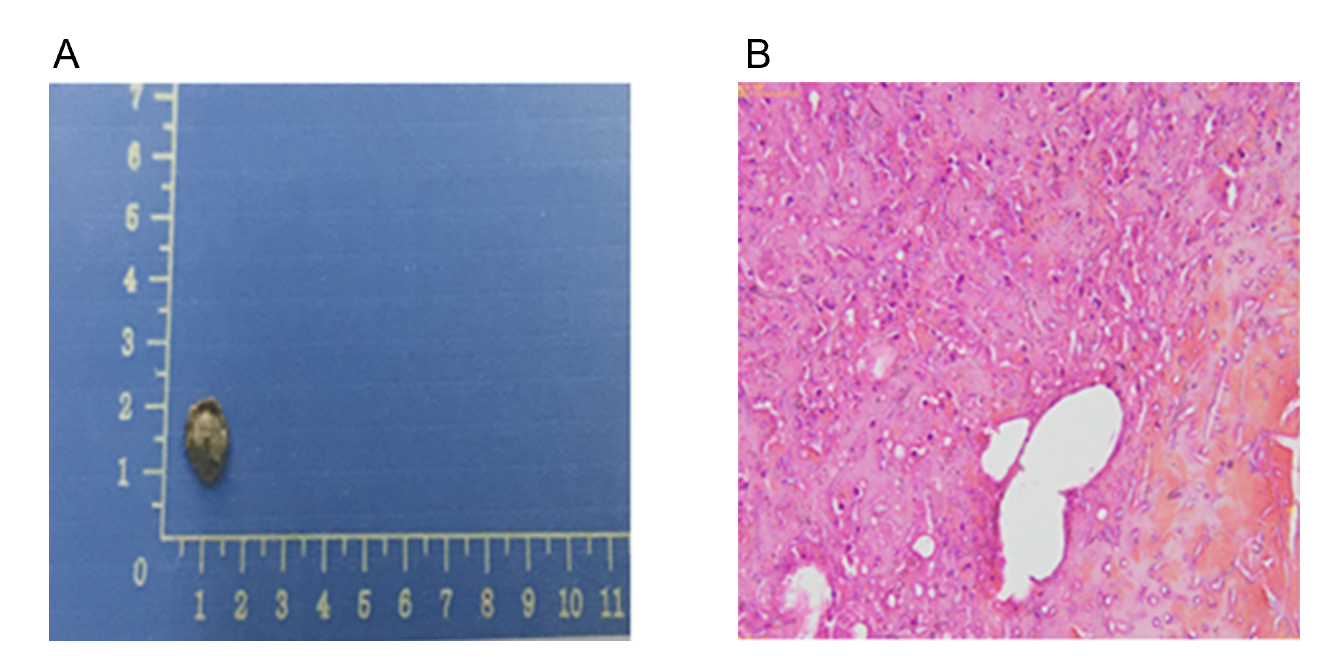 Figure 3 Fungi were seen on the biopsy of the exfoliated scab. A: Exfoliated scab examination; B: Fungi can be seen in the scab.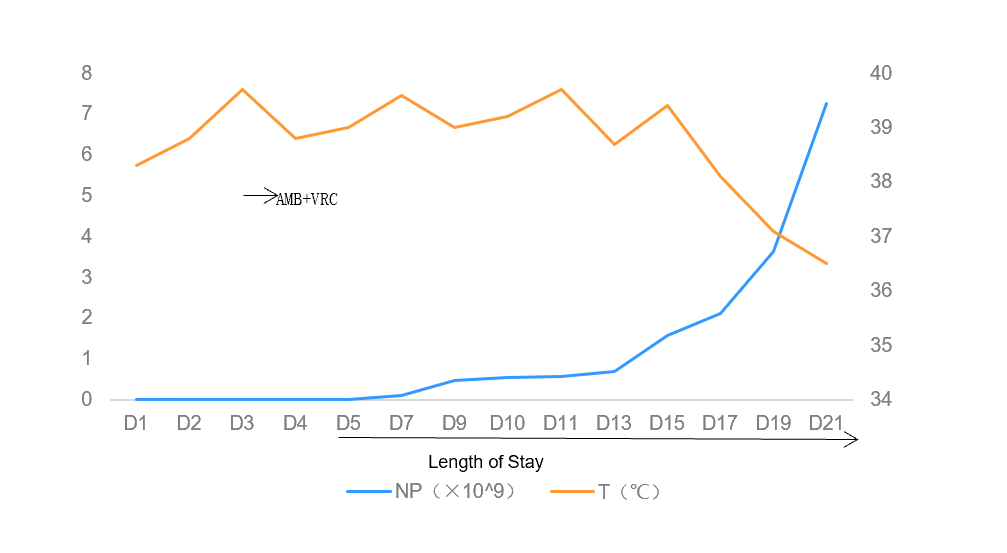 Figure 4 Changes in body temperature and neutrophils before and after medication (D5: The growth of Fusarium in blood culture). AMB: Amphotericin B; VRC: Voriconazole; NP: Neutrophil.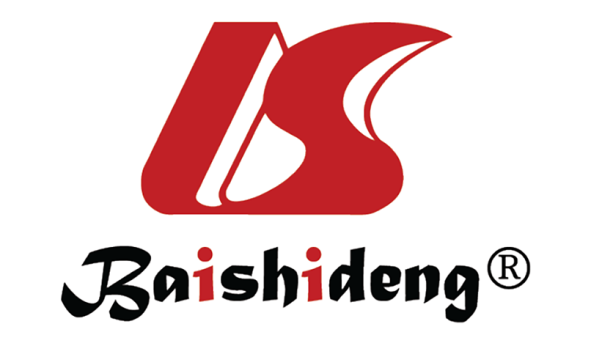 Published by Baishideng Publishing Group Inc7041 Koll Center Parkway, Suite 160, Pleasanton, CA 94566, USATelephone: +1-925-3991568E-mail: bpgoffice@wjgnet.comHelp Desk: https://www.f6publishing.com/helpdeskhttps://www.wjgnet.com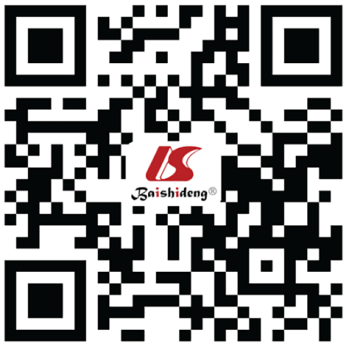 © 2021 Baishideng Publishing Group Inc. All rights reserved.